МИНИСТЕРСТВО ВЫСШЕГО ОБРАЗОВАНИЯ  РОССИЙККОЙ ФЕДЕРАЦИИ  СЕВЕРО-КАВКАЗСКИЙ ГОСУДАРСТВЕННЫЙ ТЕХНОЛОГИЧЕСКИЙ УНИВЕРСИТЕТ Кафедра строительного производства КУРСОВОЙ ПРОЕКТ ПО ТЕХНОЛОГИИ ВОЗВЕДЕНИЯ ЗДАНИЙНА ТЕМУ «Монтаж сборных железобетонных конструкций одноэтажного промышленного здания»Выполнил: с-т. ПГС 99-1 Фриев Р.К.Принял: доц. Урумова Н.Г. Владикавказ 2003г.Содержание: Задание на курсовой проект Введение Характеристика монтируемого здания Обоснование метода монтажа и определение                                        размеров монтажных захватокСпецификация монтируемых элементов Потребность в материальных ресурсахВедомость объёма работВедомость затрат труда, времени работ и их стоимости Характеристика грузозахватных устройств и приспособлений                    для монтажа и временного крепления конструкций  Расчёт двухветвевого стропа Обоснование выбора монтажного крана по техническим                                  и экономическим  параметрам Технологическая карта на монтаж конструкций здания                                  на 1прорлёт 1-ой захватки Калькуляция трудовых затрат на монтаж конструкций                                    3-го монтажного потока на 1прорлёт 1-ой захватки ТЭП (по технологической карте)Выбор транспортных средств Календарный график производства работ Мероприятия по технике безопасности Список литературы Введение 	Цель курсового проекта – получить навыки проектирования технологии монтажа сборных железобетонных конструкций одноэтажного промышленного здания.	В период работы над курсовым проектом студент должен:Обосновать объёмно – планировочные и проектируемые характеристики здания Выбрать методы монтажа здания Определить состав и объём монтажных работ Разработать технологическую карту на монтаж конструкций Разработать калькуляционную трудоёмкость затрат труда Разработать календарный график производства монтажных работ 	К курсовому проекту прилагается пояснительная записка и графическая частьХарактеристика монтируемого здания.	Требуется разработать технологию монтажа одноэтажного промышленного здания с размерами в плане 144х54 шаг колонн 6м ,высота до низа стропильной балки   10,2	м, высота до низа подкрановой балки7 м.Высота колонны11,8м, сечением крайних0,5х0,5м, средних 0,5х0,6м, высота подкрановой балки1м, высота стропильной балки1,64 м, плиты покрытия1,5х6м, стеновые панели6х1,8;6х1,2м.Обоснование метода монтажа и определение размеров монтажных захваток.	Конструкции одноэтажного промышленного здания монтируются стреловыми кранами на гусеничном или пневмо ходу	При строительстве обычно применяют смешанный метод монтажа Первым комплектом монтируются колонны т.к. необходим технологический перерыв для набора прочности бетоном не менее 70% в стакане колонны, и только после этого можно вести другие потоки.                                                                    Для этого применяем смешанный метод монтажа:   1.- колонны   2.- подкрановая балка   3.- стропильные балки и плиты покрытия          Здание разбивается на две захватки по температурному шву  (72х54)Захватка – это участок выделенный бригаде или звену в течении некоторого времени .          Без расчета рекомендуется применять размеры захваток:    Одноэтажного промышленного  здания:  L=72м; B≤72м.          Для удобства расчетов размеры захваток принимаем в пределах температурных блоков.Спецификация монтажных элементов.Потребность в материальных ресурсах.                                                                Итого:   бетон  М300  -18,34 м3                                                                              бетон  М150  - 12,48 м3                                                                                                						          электроды  Э-42 – 0,749т                                                                          раствор М50 – 6,4 м3 Ведомость объёма работ.Ведомость затрат труда и стоимости. Характеристика грузозахватных устройств и приспособлений                    для монтажа и временного крепления конструкций.Расчет двухветвевого стропа.	Для стропов применяем стальные канаты средней гибкости конструкции 6х37 с временным сопротивлением разрыву проволоки R=1764 МПа.	Подбираем диаметр стального каната для поднятия стеновых панелей массой Q=3,0т.Отклонение ветвей £=450  .Временное сопротивление R=1764 МПа.	Диаметр троса определяем по разрывному усилию ветвей стропа:                                  R=SK3=21·6=126kH	По ГОСТ 3079-80 принимаю канат  ТЛК-0 конструкции 6х37; ф-17мм. f-150.5kH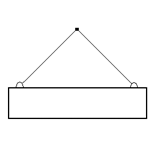 Обоснование выбора монтажного крана по техническим и экономическим  параметрам.1. Монтажный поток.Монтаж колонн и стоек фахверка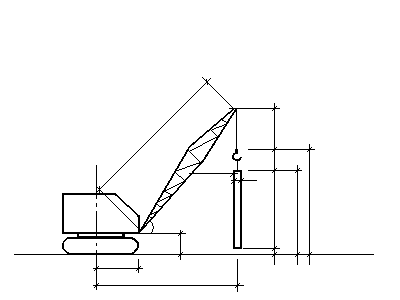  tg=                      =580cos580=0.53                                 sin580=0.848Qк =qэ+qт=8,6+0,18=8,78т.Hk=h0+hз+hэ+hстр=0+1+11,8+1=13,8м.По данным условиям удовлетворяет гусеничный кран СКГ-63А2.Монтажный поток.Монтаж подкрановых балок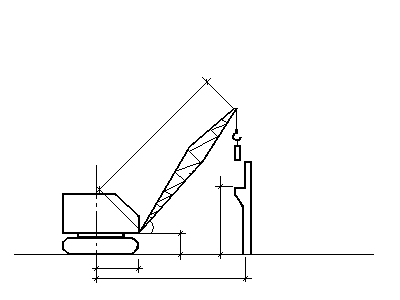 tg=        =640Q=3+0.39=3.39т.H=7+1+1+2.8=11.8По данным условиям удовлетворяет гусеничный кран МКГ-16М3.Монтажный поток.Монтаж стропильных балок и плиты покрытия.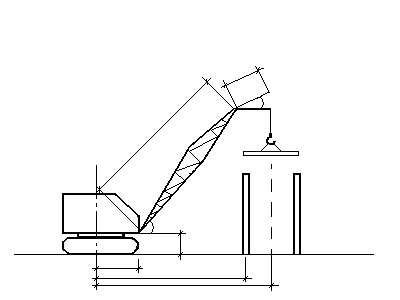 Для монтажа плит покрытий целесообразно использовать кран с гуськом Qосн=8,5+0,46=8,96т.(монтаж стр балки)Hосн=11,8+0,5+1,64+1,8=15,74м.Q=1,5+0,4=1,9т.H=13,44+0,5+0,3+0,3=14,54м.tg=   =680Lк=17.81·0.53+1.5=10.94Lг=6м.По данным условиям удовлетворяют 2 крана МКГ-40 и КС-73624.Монтажный поток.Монтаж стеновых панелей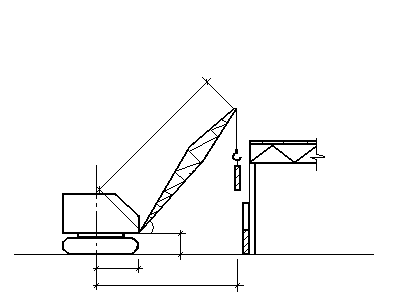 tg=                      =680cos680=0.375                 sin680=0.927Qк =qэ+qт=4.4+0.45=4.85т.Hk=h0+hз+hэ+hстр=13.2+0.5+1.2+1.8=16.7м.По данным условиям удовлетворяет гусеничный кран МКГ-25Выбор монтажного крана по экономическим параметрам. 	Выбор монтажного крана во 2м монтажном потоке по экономическим параметрам. 	Для экономической оценки эффективности монтажного крана необходимо провести сравнение:Стоимость 1маш-см.Стоимость монтажа на,1т конструкции.Капитальные вложения, на1т конструкции.Приведенные затраты на монтаж 1т конструкции. 	Вывод : наиболее эффективным является вариант с меньшей величиной приведенных затрат т.е МКГ-40 т.к Спр=2.56 < 2.77 Технологическая карта на монтаж конструкций здания на 1пролёт 1-ой захваткиОбласть применения 	Технологическую карту разрабатывают на монтаж конструкций 2го монтажного потока на 1пролёт 1ой захватки, в котором монтируются конструкции: – Стропильные балки– Плиты покрытия							Стропильные балки длинной  L=18м. Плиты покрытия 1,5х6м.	В состав работ технологической карты входят процессы:	– Работы ведутся в 2 смены, в летнее время 	– Монтаж конструкций ведётся с транспортных средств и со склада 	– Монтаж стропильных балок и плиты покрытия	– Сварка закладных деталей конструкций 	– Заделка стыков плит покрытия бетоном М 150.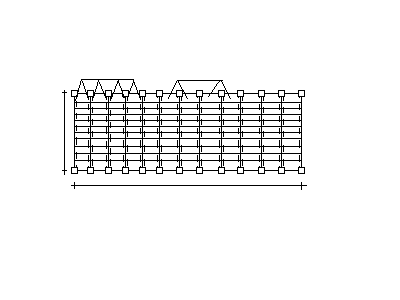 Технология и организация строительного процесса: Монтаж конструкций производится следующим образом:	– Стропильные балки устанавливаются с помощью траверсы, выверяется в проектное положение и окончательно закрепляется сваркой закладных деталей.	– Плиты покрытия устанавливаются, на верхний пояс стропильной балки с помощью траверсы и окончательно закрепляется сваркой закладных деталей.Такелажное оборудование, приспособления для выверки и временного закрепления элементов, а так же необходимое монтажное оборудование для обеспечения рабочих мест на высоте приводятся в таблице 5Составляем калькуляция трудовых затрат на монтаж конструкций 3го комплекта  для 1 пролёта 1й захватки и строится почасовой график.Калькуляция трудовых затрат на монтаж конструкций 3-го монтажного потока на 1прорлёт 1-ой захватки                                                                                            Σ=                     Σ=250,88руб.ТЭП (по технологической карте)	– Затраты труда на монтаж 1т конструкций	– Затраты машинного времени на монтаж 1т конструкций	– Стоимость затрат труда на монтаж 1т конструкций	– Выработка на одного рабочего в смену ΣРi – вес монтируемых конструкций II го монтажного потока на 1 пролёт 1ой захватки Выбор транспортных средств.При выборе транспортных средств необходимо учитывать массу и габариты  доставляемых конструкций и грузоподъемность транспортных  средств.Выбор транспортных средств осуществляется исходя из приложений 10 и 10А по методическим указанием .Правильность выбора транспортных средств характеризуется количеством элементов перевозимых за 1 рейс и коэфицентом   использования транспорта по грузоподъемности.Потребность в автотранспорте средствах определяется по формуле:  Рк -суммарная масса данного вида конструкции перевозимых на прямом виде транспорта.Тм – продолжительность монтажа перевозимого вида конструкции в сменах (из калькуляций)Пс – сменная  производительность автотранспортной единицы при переводке  данного вида конструкции. tcм – продолжительность работы транспортной единицы в смену 	tcм=7 ч.L – расстояние от завода изготовителя до стройплощадки.V =28км/ч.  Можно увеличить до 32км/ч.tпр=tзагр.+tразг. (0.25-0.5часа каждый).Мероприятия по технике безопасности	При проектировании строй генплана решается комплекс вопросов по созданию безопасных условий труда. 	В процессе его разработки предусматриваются следующие мероприятия по охране труда: проектирование помещений для санитарно-бытового обслуживания рабочих, служебных помещений для технического персонала строительного объекта; рациональное размещение складов для материалов и площадок для кратковременного хранения сварных деталей и изделий; строительных материалов, сборных деталей и изделий; определение способов безопасной разгрузки на складах и последующей погрузки и подачи к рабочим местам сборных элементов конструкции, материалов и оборудования; безопасного  внутрипостроечного транспорта, устройства дорог и проездов; определение стабильных и подвижных <<опасных зон>>, связанных с применением основных работ строительных машин и средств механизации и автоматизации погрузочно-разгрузочных работ; организация безопасного труда в зонах транспортных узлов; решение вопросов освещенности рабочих мест.	 Кроме того, на строительной площадке учитывается общие положения техники безопасности: предварительный инструктаж рабочих; производственный инструктаж на рабочем месте; обучение рабочих правилам техники безопасности; устройство временных заборов, проходов, проездов, охранных зон у подъемников.Список литературы	 «Монтаж сборных железобетонных конструкций одноэтажного промышленного здания» Урумова Н.Г. КасаевГ.С.  Изд. СКГТУ «Терек » 2000г. 	«Технико-экономическое указание при выборе монтажных кранов» Уваров В.Ф. Купеев К.Г. Изд. СКГТУ «Терек » 1988г.	СНиП III-4-80 4.III «Правила производства приёмки работ » Изд. Москва «Стройиздат» 1981г.ЕНиР сб. 4 «Монтаж сборных железобетонных конструкций» Изд. Москва «Стройиздат» 1987г.ЕНиР сб.22 «Сварочные работы» Изд. Москва «Стройиздат» 1988г.ЕНиР сб.25 «Такелажные работы» Изд. Москва «Стройиздат» 1988г.Наименование сборных элементов МаркаэлементаРазмерыРазмерыРазмерыКоличествоКоличествоF элемТ.Q элемТ.Q элем на всё зданиеНаименование сборных элементов МаркаэлементаLBHНа 1 захваткуНа всё зданиеF элемТ.Q элемТ.Q элем на всё зданиеКолонны крайние КК11,80,50,52652–7,2374,4Колонны средниеКС11,80,50,62652–8,6447,2Стойки ФахверкаСФ10,90,40,4612–4,452,8Подкрановая балкаПБ60,414896–3288Стропильная балкаСФ180,31,643978–8,5663Плиты покрытияПП61,50,343286491,51296Стеновые панелиСП61,80,247715410,84,4695,2Стеновые панели 2СП61,20,24961927,23582ИТОГОИТОГО4398,6№Наименование монтируемых элементовЕд.измОбъем работыСНиПIV-2-22Наименование материалов и полуработ.Ед.измНорма на Ед.измПотреб кол-во 1Заливка стыков колонн с фундаментомКрайние m=ШТ5231-6Бетон М300м3 0.1336,921Средние m=ШТ5231-6Бетон М300м30.210,41Стойки Фахверка ШТ1231-6Бетон М 300м30.0851,022Заливка стыков  подкрановых балокШТ964-1Бетон М150м30,0131,252Электросварка подкрановых балок с колоннамиШТ964-1Электроды Э42т0,00230,2213Электросварка стропильной балки с колоннами ШТ78Электроды Э42т0,000960,0754Электросварка плит покрытий с балкойШТ864Электроды Э42т0,000240,2074Заливка швов плитпокрытийШТ864Бетон М150м30,01311,235Электросварка стеновых панелей с колоннами ШТ346Электроды Э42т0,00070,2465Заливка швов стеновых панелейШТ346Бетон М50м30,0182    6,4№НаименованиепроцессовЕд. измКоличествоКоличествоРасчет объема работ№НаименованиепроцессовЕд. измНа 1 захваткуНа всё зданиеРасчет объема работ1Монтаж колонн: КК                             КС                             СФшт.шт.шт.262665252122Заливка стыков колонн с фундаментомшт.521043Заливка стыков стоек фахверка шт.6124Монтаж подкрановых балок шт.48965Электросварка подкрановых балок с колоннамипм.57,6115,296·1,26Заливка стыков  подкрановых балок В узлах              2 элемента                           более 2 элементов        узел   узел84416887Монтаж стропильных балок  шт.39788 Электросварка стропильной балкипм.46,893,678·1,29Монтаж плит покрытий шт.43286410Электросварка плит покрытий с балкойпм.129,6259,2864·0,311Заливка швов плит покрытий100пм.23,5847,1612Монтаж стеновых панелей           F=10,8м2                         F=7,2м2шт.шт.779615419213Электросварка стеновых панелей пм.110,7221,4346·0,6414Заделка швов стеновых панелейЗаливка:Конопатка:Зачеканка и расшивка:100пм.10пм.10пм.8,6886,886,817,36173,6173,6№НаименованиепроцессовЕд.измКол во§§ЕНиРНвр маш·чНвр маш·чзатраты маш временизатраты маш временизатраты маш времениНврчел·Нврчел·трудоёмкостьтрудоёмкостьСостав звенаСостав звенаЗП.ЗП.ЗП.№НаименованиепроцессовЕд.измКол во§§ЕНиРНвр маш·чНвр маш·чмаш·чмаш·чмаш·смНврчел·Нврчел·чел·ччел·смПрофразрадкол-воРасценкаРасценкаобщая стоимость123456677899101112131414151Установка колонн в стакан фундамента до10 тшт.52§4-88  4-1-4 т21,41,472,872,89,17736445,5маш-6мон -54р3р2р112111,485,241,485,2476.96272,52Установка колонн в стакан фундамента до8 тшт.524-1-4 т21,21,262,462,47,86631239маш-6мон -54р3р2р112111,274,491,274,4966.04233,53Установка колонн в стакан фундамента до6 тшт.124-1-4 т21,11,113,213,21,655,55,5668,25маш-6мон -54р3р2р112111,174,111,174,1114,0449,324Заделка стыков колонн в фундаменте Vδ>0,1м2 пм.1044-1-4 т1–––––1,21,2124,8115,6Бет-4р3р110,890,8992,565Заделка стыков колонн в фундаментеVδ<0,1м2пм.124-1-4 т1–––––0,810,819,721,22Бет-4р3р110,60,67,26Монтаж подкрановых балок массой до11 т  шт.964-1-6 т31,51,5144144187,57,572090маш-6мон -54р3р2р112111,595,611,595,61153,64538,567Электросварка подкрановых балок пм.115,2– – – – –0,560,5664,518,06Сварщ5р10,390,3944,938Заделка стыков подкрановых балок               2элементаболее 2элементов пм.пм.16884-1-6 т4––––––––––1,952,641,952,6431,2232,323,929,04Пл-к 4 Бе-к 3111,4531,971,4531,9723,25173,369Монтаж стропильных балокшт.784-1-6 т41,61,612512515,68862478маш-6мон -54р3р2р112111,76,561,76,56132,6511,6810Электросварка стыков строп Фермпм.93,6– – –––0,950,9588,9211,12Сварщ5р10,670,6762,7111Монтаж плит покрытияF≤10шт.8644-1-70,210,2115515519,40,840,84622,0877,76маш-6мон-43р2р11210,2230,5940,2230,594192,67439,7312Электросварка плит покрытияпм.259,2–––––0,440,44114,0514,26Сварщ5р10,310,3180,3513Заливка стыков плит покрытия100пм47,164-1-6–––––6,46,4301,8237,73мон-4 3р114,774,77224,9514Монтаж стеновых панелей   F≤10F≤15шт.1921544-1-8 т2.0,7510,7511441541441541819,234345766167277маш-6мон -54р3р2р111110,79 1,062,283,040,79 1,062,283,04151,68163,24437,76468,1615Электросварка стеновых панелейпм.221,4–––––0,370,3781,9240,96Сварщ5р10,260,2657,5616Заделка швов СП                       Заливка:Конопатка:                  Зачеканка  100 пм.10 пм.17,36173,6173,6–––––––––––––––18,51,31,418,51,31,4321,16225,7243,0140,1528,2130,38мон-4 3р1113,781,031,1113,781,031,11239,22178,81192,7Σ=870,4 Σ=870,4 Σ= 108,75Σ= 108,75Σ=5739,21Σ=5739,21Σ=848,14Σзв=4328,81Σмаш=807,87Σзв=4328,81Σмаш=807,87№Наименование монтируемых конструкцийНаименование монтажных приспособлений и грузозахватных устройствЭскизХарактеристикаХарактеристикаХарактеристикакол-во№Наименование монтируемых конструкцийНаименование монтажных приспособлений и грузозахватных устройствЭскизгрузо-подъём т.масса т.высота строповкикол-во1Колонны массой до10т.Траверса унифицированная Р4-455-69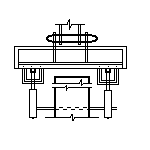 100,18122Колонны и стойки фахверка массой до 8т.Траверса унифицированная Р4-455-69100,18123Временное крепление и выверка Клинья метал.Клиновый вкладыш  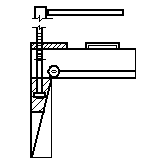 –0,01–1963Временное крепление и выверка Клинья метал.Клиновый вкладыш  –0,01–84Подкрановая балкаТраверса ГлавСтальКонструкция №185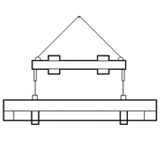 60,392,825Стропильная балкаТраверса ГлавСтальКонструкция №1950-53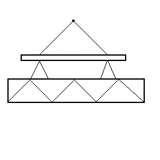 100,461,826Временное крепление стропильной фермы Инвентарная распорка ПромСтройПроект, 04-01-1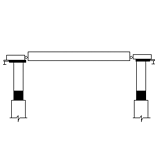 –0,06–27Плиты покрытия Траверса ПромСтальКонструкция 15946Р-13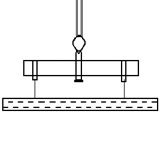 40,40,328Стеновые панелиТраверса ПромСтальКонструкция 15946Р-10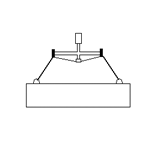 50,451,82№Наименование монтируемых конструкцийНаименование монтажных приспособлений и грузозахватных устройствЭскизХарактеристикаХарактеристикаХарактеристикакол-во№Наименование монтируемых конструкцийНаименование монтажных приспособлений и грузозахватных устройствЭскизгрузо-подъём т.масса т.высота строповкикол-во9Обеспечение рабочего места на высоте 1.Приставной пол лестница с площадкой 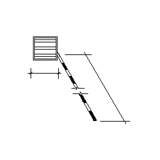 –0,11–29Обеспечение рабочего места на высоте 2.Навесная площадка с навесной лестницей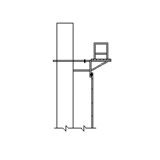 –0,12–29Обеспечение рабочего места на высоте 3.Навесная люлька 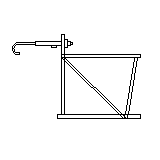 0,10,06–29Обеспечение рабочего места на высоте 4.Временное ограждение 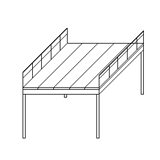 –––КС-7362МКГ-40Стоимость маш-см работы на кране принимаем из приложения №3 таб 20Стоимость маш-см работы на кране принимаем из приложения №3 таб 20Сма-см=47.39Сма-см=43.30Стоимость монтажа на,1т конструкцииСтоимость монтажа на,1т конструкцииΣ3ср=3срN       Монтажник  5р-1                             4р-1                             3р-1                             2р-1            Сварщик  5р-1          Бетонщик  4р-1                             3р-1                              N=8Σ3ср=6.14·8=49,12Σ3ср=6.14·8=49,12Нормативная сменная производительность кранаПнэсм=Р/Пм-см; т/смОбщая масса конструкцийР=1959 TПродолжительность работы крана :Нормативная сменная производительность кранаПнэсм=Р/Пм-см; т/смОбщая масса конструкцийР=1959 TПродолжительность работы крана :Пм-см=35.04·1.1=38.54 Пнэсм=1959/38.54=50.8 т/смПм-см=35.04Пнэсм=1959/35.04=55.9 т/см Капитальные вложения, на1т конструкцииИз таблици 20 приложения №3 Капитальные вложения, на1т конструкцииИз таблици 20 приложения №3 Спр=40700 рубТгод=30.75 чСпр=59200 рубТгод=30.75 чПриведенные затраты на монтаж 1т конструкции.Спр=Се+Ен·Куд; руб/тПриведенные затраты на монтаж 1т конструкции.Спр=Се+Ен·Куд; руб/тСпр=2.46+0.15·2.08=2.77 руб/тСпр=2.15+0,15·2.76=2.56 руб/т№Наименованиепроцессов§§ЕНиРЕд.измКол -воНорма ВР на Ед Затраты на весь объём Расценка на Ед изм в рубСтоимость затрат труда на весь объём руб.1Монтаж СБ4-1-6шт136,5685,582Эл сварка СБ с Кпм130,678,713Монтаж ПП4-1-7шт1440,60387,74Эл СВ ПП и СБпм43,20,3113,395Заливка швов ПП4-1-26100пм11,74,7755,8№Наименование перевозимых элементовМассаЭ-таХарактеристика ТСХарактеристика ТСХарактеристика ТСtпотр(ч)tраз(ч)L кмПс(Т/см)NПринято№Наименование перевозимых элементовМассаЭ-таНаими маркагрузоподъемгрузоподъемtпотр(ч)tраз(ч)L кмПс(Т/см)NПринято№Наименование перевозимых элементовМассаЭ-таНаими маркаРтРфtпотр(ч)tраз(ч)L кмПс(Т/см)NПринято1Колонны крайние 7,2МАЗ-205 полуприцеп площадка  Криворожского треста  1814.40..30..38              0.4612Колонны средние8,6МАЗ-205 полуприцеп площадка  Криворожского треста  1817.20..30..380.5313Стойки Фахверка4,4МАЗ-205 полуприцеп площадка  Криворожского треста  98.80..30..380.5814Подкрановая балка3МАЗ-200В    п-п роспуск Мосстройтран-са.1290..30..380.2815Стропильная балка8,5МАЗ-200В    п-п роспуск Мосстройтран-са. АБ №1168.50..30..380.8016Плиты покрытия1,5МАЗ-200 Плитовоз ПП-121210,50..30..380.9617Стеновые панели4,4ЗИЛ-150Плитовоз ПП-38148,80..30..380.5818Стеновые панели 23Плитовоз ПФ-СКБ УССР МАЗ-20016150..30..380.241№Наименование машин и устройств Марка ТипКол-во Назначение применение 1Стреловой краныСКГ-63АМКГ-16ММКГ-40МКГ-251111Монтаж колонн, подкрановых балок стропильных балок плиты покрытия стеновых панелей2Автокран КС-35611Погрузка и разгрузка 3Полуприцеп площадка  МАЗ-2051Перевозка КС, КК,СФ4п-п роспуск Мосстройтран-са.МАЗ-200В    1Перевозка ПБ5п-п роспуск Мосстройтран-са. АБ №1МАЗ-200В    1Перевозка СБ6Плитовоз  ПП-12МАЗ-2001Перевозка ПП7Плитовоз  ПП-38ЗИЛ-1501Перевозка СП8Сварочный аппарат СТЭ-342Электросварка9Глубинный вибраторИВ1Уплотнение БС10Пневмонагнетатель С-8621Бетонирование колонн в стаканах фундамента 11Установка Моргука С-2631Бетонирование швов ПП12Автосамосвал ЗИЛ-5851Транспортировка БС